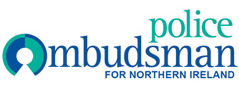 EQUALITY SCREENING REPORT April 2017 – June 2017Screening decision1.‘Screened in’ with Equality Impact Assessment2.‘Screened out’ with mitigation3.‘Screened out’ without mitigationPolicy TitlePolicy AimScreening decisionNo policies screened 